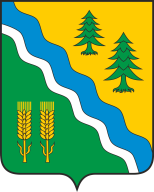 АДМИНИСТРАЦИЯ КРИВОШЕИНСКОГО РАЙОНАПОСТАНОВЛЕНИЕс. КривошеиноТомской областиО внесении изменений в постановление Администрации Кривошеинского района от 14.01.2021 №10 «Об утверждении муниципальной программы «Газификация Кривошеинского района на период 2021-2025 годы»»В целях совершенствования нормативного правового актаПостановляю:1. Внести в приложение к постановлению Администрации Кривошеинского района от 14.01.2021 № 10 «Об утверждении муниципальной программы «Газификация Кривошеинского района на период 2021-2025 годы»» следующие изменения:1) В Разделе «I. Паспорт муниципальной программы» строку «Объемы и источники финансирования программы» изложить в следующей редакции:2) Приложение 1 к Муниципальной программе «Газификация Кривошеинского района на период 2021-2025 годы» изложить в новой редакции согласно приложению № 1 к настоящему постановлению;3) Приложение 2 к Муниципальной программе «Газификация Кривошеинского района на период 2021-2025 годы» изложить в новой редакции согласно приложению № 2 к настоящему постановлению.2. Настоящее постановление вступает в силу с даты его официального опубликования.3. Настоящее постановление подлежит официальному опубликованию в газете «Районные вести» и размещению на официальном сайте муниципального образования Кривошеинский район Томской области в информационно-телекоммуникационной сети «Интернет».4. Контроль за исполнением настоящего постановления возложить на Первого заместителя Главы Кривошеинского района.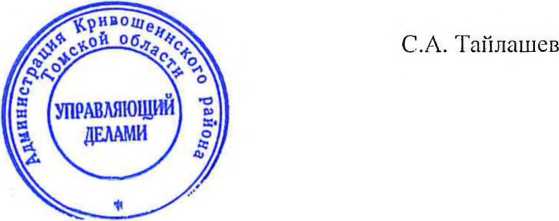 Мандраков Денис Олегович+7 (38-251) 2-14-27Прокуратура,Экономический отделУправление финансовМБУ «Кривошеинская ЦМБ»Отдел бухгалтерского учетаОтдел жизнеобеспечения и безопасностиПервый заместитель Главы Кривошеинского районаПриложение № 1к постановлению Администрации Кривошеинского районаот 14.02.2023 № 100Перечень основных программных мероприятийПриложение № 2к постановлению Администрации Кривошеинского районаот 14.02.2023 № 100ПЕРЕЧЕНЬОСНОВНЫХ ОБЪЕКТОВ МУНИЦИПАЛЬНОЙ ПРОГРАММЫГазификация Кривошеинского района на период 2021-2025 годы(название муниципальной программы)14.02.2023№ 100Объемы и источники финансирования программыОбщий объем финансирования 607,3 тыс. руб., в т.ч. по годам реализации:Общий объем финансирования 607,3 тыс. руб., в т.ч. по годам реализации:Общий объем финансирования 607,3 тыс. руб., в т.ч. по годам реализации:Общий объем финансирования 607,3 тыс. руб., в т.ч. по годам реализации:Общий объем финансирования 607,3 тыс. руб., в т.ч. по годам реализации:Общий объем финансирования 607,3 тыс. руб., в т.ч. по годам реализации:Общий объем финансирования 607,3 тыс. руб., в т.ч. по годам реализации:Объемы и источники финансирования программыПо источникам финансирования:20212022202320242025ВсегоОбъемы и источники финансирования программыФедеральный бюджет
(в т.ч. субвенции, субсидии)0,00,00,00,00,00,0Объемы и источники финансирования программыОбластной бюджет
(в т.ч. субвенции, субсидии)0,00,00,00,00,00,0Объемы и источники финансирования программыМестный бюджет300,167,280,080,080,0607,3Объемы и источники финансирования программыВнебюджетные источники0,00,00,00,00,00,0Объемы и источники финансирования программыИТОГО:300,167,280,080,080,0607,3Глава Кривошеинского районаА. Н. КоломинЗадачи ПрограммыМероприятияСроки исполнения, годОбъем финансирования, всего, тыс. руб.В том числеВ том числеВ том числеОтветственные исполнителиПоказатели результата мероприятияЗадачи ПрограммыМероприятияСроки исполнения, годОбъем финансирования, всего, тыс. руб.Федерального бюджета тыс. руб.Областного бюджета тыс. руб.Районного бюджета тыс. руб.Ответственные исполнителиПоказатели результата мероприятияЗадача 1. Организация разработки проектных решений по развитию газораспределительных системЗадача 1. Организация разработки проектных решений по развитию газораспределительных системЗадача 1. Организация разработки проектных решений по развитию газораспределительных системЗадача 1. Организация разработки проектных решений по развитию газораспределительных системЗадача 1. Организация разработки проектных решений по развитию газораспределительных системЗадача 1. Организация разработки проектных решений по развитию газораспределительных системЗадача 1. Организация разработки проектных решений по развитию газораспределительных системЗадача 1. Организация разработки проектных решений по развитию газораспределительных системЗадача 1. Организация разработки проектных решений по развитию газораспределительных систем1.1. Выбор подрядных организаций для разработки проектно-сметной документации2021Администрация Кривошеинского районаЭкономия средств предусмотренных на осуществление комплекса инженерных изысканий, разработки ПСД минимум на 5%1.2. Пересчет существующей проектно-сметной документации в текущий уровень цен с прохождением государственной экспертизы2021236,4236,4Администрация Кривошеинского районаРеализация проекта "Газоснабжение ул. Борисова, ул. Кирова, ул. Октябрьской, пер. Кооперативного в с. Кривошеино Кривошеинского района Томской области"Задача 2. Проведение работ по газоснабжению населенных пунктов районаЗадача 2. Проведение работ по газоснабжению населенных пунктов районаЗадача 2. Проведение работ по газоснабжению населенных пунктов районаЗадача 2. Проведение работ по газоснабжению населенных пунктов районаЗадача 2. Проведение работ по газоснабжению населенных пунктов районаЗадача 2. Проведение работ по газоснабжению населенных пунктов районаЗадача 2. Проведение работ по газоснабжению населенных пунктов районаЗадача 2. Проведение работ по газоснабжению населенных пунктов районаЗадача 2. Проведение работ по газоснабжению населенных пунктов района2.1. Обслуживание и ремонт построенных газопроводов202163,763,7Администрация Кривошеинского районаДоговора на тех-е, аварийно-дисп. обслуж. и ремонт газопровода2.1. Обслуживание и ремонт построенных газопроводов202267,267,2Администрация Кривошеинского районаДоговора на тех-е, аварийно-дисп. обслуж. и ремонт газопровода2.1. Обслуживание и ремонт построенных газопроводов202380,080,0Администрация Кривошеинского районаДоговора на тех-е, аварийно-дисп. обслуж. и ремонт газопровода2.1. Обслуживание и ремонт построенных газопроводов202480,080,0Администрация Кривошеинского районаДоговора на тех-е, аварийно-дисп. обслуж. и ремонт газопровода2.1. Обслуживание и ремонт построенных газопроводов202580,080,0Администрация Кривошеинского районаДоговора на тех-е, аварийно-дисп. обслуж. и ремонт газопроводаИтого с проектными работами, обслуживанием и ремонтом2021-2025607,30,000,00607,3№ п/пНаименование объектовСтоимость объектов всего тыс. руб.Источники финансированияОбъемы финансирования, всего (тыс. рублей)Объемы финансирования, всего (тыс. рублей)Объемы финансирования, всего (тыс. рублей)Объемы финансирования, всего (тыс. рублей)Объемы финансирования, всего (тыс. рублей)Примечание№ п/пНаименование объектовСтоимость объектов всего тыс. руб.Источники финансирования20212022202320242025ПримечаниеПроектные работыПроектные работы1Пересчет существующей проектно-сметной документации в текущий уровень цен с прохождением государственной экспертизы.236,4ФБ1Пересчет существующей проектно-сметной документации в текущий уровень цен с прохождением государственной экспертизы.236,4ОБ1Пересчет существующей проектно-сметной документации в текущий уровень цен с прохождением государственной экспертизы.236,4МБ236,41Пересчет существующей проектно-сметной документации в текущий уровень цен с прохождением государственной экспертизы.236,4ВБИ1Пересчет существующей проектно-сметной документации в текущий уровень цен с прохождением государственной экспертизы.236,4ИТОГО236,4Итого проектирование236,4ФБИтого проектирование236,4ОБИтого проектирование236,4МБ236,4Итого проектирование236,4ВБИИтого проектирование236,4ИТОГО236,4Строительно-монтажные работыСтроительно-монтажные работы1Обслуживание и ремонт объекта "Газоснабжение нежилых строений по ул.Кедровая №№25/1, 25/2, 25/4 и жилого дома №24 с.Кривошеино Томской области370,9ФБ1Обслуживание и ремонт объекта "Газоснабжение нежилых строений по ул.Кедровая №№25/1, 25/2, 25/4 и жилого дома №24 с.Кривошеино Томской области370,9ОБ1Обслуживание и ремонт объекта "Газоснабжение нежилых строений по ул.Кедровая №№25/1, 25/2, 25/4 и жилого дома №24 с.Кривошеино Томской области370,9МБ63,767,280,080,080,01Обслуживание и ремонт объекта "Газоснабжение нежилых строений по ул.Кедровая №№25/1, 25/2, 25/4 и жилого дома №24 с.Кривошеино Томской области370,9ВБИ1Обслуживание и ремонт объекта "Газоснабжение нежилых строений по ул.Кедровая №№25/1, 25/2, 25/4 и жилого дома №24 с.Кривошеино Томской области370,9ИТОГО63,767,280,080,080,02Газоснабжение Петровского поселения (межпоселковый газопровод)0,00ФБНа перспективу 2Газоснабжение Петровского поселения (межпоселковый газопровод)0,00ОБНа перспективу 2Газоснабжение Петровского поселения (межпоселковый газопровод)0,00МБНа перспективу 2Газоснабжение Петровского поселения (межпоселковый газопровод)0,00ВБИНа перспективу 2Газоснабжение Петровского поселения (межпоселковый газопровод)0,00ИТОГОНа перспективу 3Газоснабжение д. Елизарьево0,00ФБ На перспективу3Газоснабжение д. Елизарьево0,00ОБ На перспективу3Газоснабжение д. Елизарьево0,00МБ На перспективу3Газоснабжение д. Елизарьево0,00ВБИ На перспективу3Газоснабжение д. Елизарьево0,00ИТОГО На перспективу4Газоснабжение с. Петровка0,00ФБНа перспективу4Газоснабжение с. Петровка0,00ОБНа перспективу4Газоснабжение с. Петровка0,00МБНа перспективу4Газоснабжение с. Петровка0,00ВБИНа перспективу4Газоснабжение с. Петровка0,00ИТОГОНа перспективу4Газоснабжение с. Петровка0,00ОБНа перспективу4Газоснабжение с. Петровка0,00МБНа перспективу4Газоснабжение с. Петровка0,00ВБИНа перспективу4Газоснабжение с. Петровка0,00ИТОГОНа перспективуИтого СМР обслуживание и ремонт370,9ФБ0,000,000,000,000,00Итого СМР обслуживание и ремонт370,9ОБ0,000,000,000,000,00Итого СМР обслуживание и ремонт370,9МБ63,767,280,080,080,0Итого СМР обслуживание и ремонт370,9ВБИ0,000,000,000,000,00Итого СМР обслуживание и ремонт370,9ИТОГО63,767,280,080,00,00Всего с проектными работами, обслуживанием и ремонтом607,3ФБ0,000,000,000,000,00Всего с проектными работами, обслуживанием и ремонтом607,3ОБ0,000,000,000,000,00Всего с проектными работами, обслуживанием и ремонтом607,3МБ300,167,280,080,080,0Всего с проектными работами, обслуживанием и ремонтом607,3ВБИ0,000,000,000,000,00Всего с проектными работами, обслуживанием и ремонтом607,3ИТОГО300,167,280,080,00,00